Letters  203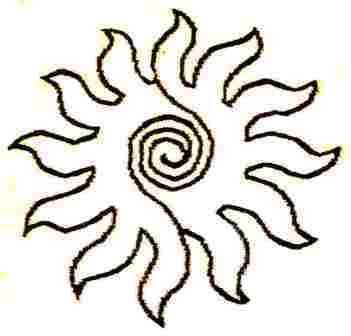 Let us look forward. Let us leave behind the image that one day asked us to look at it in the hope of suffering a little less in order to obtain salvation. From what? From some- thing that is within ourselves. And within ourselves, what is there? As far as we know, there is a micro cosmos, that is, atoms revolving around a common axis which is the Sun, the same as in the macro cosmos. And within the atoms, what is there? Vacuum, a vacuum that advances in search of new Suns. What for? To fulfill the mission of gathering them all into one Sun. Let us give encouragement to that force and let us move forward. We still have a long way to go to fulfill what it demands of us to be a little happier, more     sure of our destiny.It is not an easy mission. First, we need to accept that our goals are similar, that is, that we all participate in a common project, where our contribution is positive for something better, which is important for all. That we live, until today, in a reality where everything is diverse, but everything is heading towards something better that we call the Truth. Reality in search of its Truth.The problem that suddenly appears is that each one believes that he has the Truth and each truth is different, because it is based on faith. Then we try to make everyone have the same faith and we spoil everything by defending our faith. Thus we have taken two thousand years to reach an agreement without succeeding. Experience should lead us to a different path; for example, that of Consciousness in accordance with the tonic that the cosmos marks us, from within, which coincides totally with the macro cosmos of Aquarius, of Knowledge, that is to say that what we do not achieve through Faith we can achieve through Consciousness.This gift of Consciousness is something we have to acquire, that is, it is a product of our own will. Otherwise we do not go beyond acting instinctively with our animal experience. And it is not that acquiring instincts is inferior, on the contrary, we need our animal experience, but we need to be overcome by Human Consciousness. So, based on the animal experience we have to build our Human Consciousness, balancing at will our instincts and holding them with our Consciousness, with our capacity to know.Consciousness is a summary of the experiences accumulated since the beginning of our human nature. From the stage of the combination of chemical elements that when combined formed a consciousness that made them take the path to approach the Sun through growth and through countless experiences that led to be animals and that now demand us greater scope for this quality. Something that from the beginning was in us and now demands from us more amplitude to gather its experiences, within a spiritual synthesis that elevates it of level and allows it to act in wider and more efficient levels, as that of the whole in All, in the reality that looks for its Truth.The Human Consciousness acts as object and subject of itself and its possibilities of self- deception are many. It needs a point of reference that makes it corroborate its possibilities, first through its parents - especially its mother - and then through its Masters. When he comes of age - at least twenty-one years, seven for the sensorial, seven for the valuative and seven for the intellectual - he needs a new Master to summarize all that he has already acquired and to project it towards broader levels. Then begins the possibility of Initiation into the Sacred, of what is a personal experience. All that the father and the mother brought to us, in addition to our Masters, to reach the Great Mystery of itself, as a synthesis of Reality turned into Truth.The All in all. Macro cosmos and micro cosmos, and in the middle of both, the Human Being, as a synthesis of both. This requires a new language to continue the dialogue between the macro cosmos and the micro cosmos. Something similar to poetry, but that goes far beyond reason and to say what the Human Being keeps silent out of necessity:Says the voice of LightThat opens the doors of the Self That the Word became flesh And dwells among usFull of grace and goodness...Not sentimental poetry, but natural poetry:Look at the lilies of the field Who neither weave nor spinAnd not even Solomon wore better clothes than them....The Pulsations of Light, in the language of Quantum Mechanics. To reach this perception, it is necessary to practice Yoga, Martial Arts, Psychophysical Gymnastics, to say something about health, sensory, value and intellectual, before making a spiritual synthesis, until reaching a cosmic language:I revere the Light that shines in the lotus of my heart.And it continues towards a total language: I am Thyself!Sat Arhat José Marcelli
April 28, 2009
www.redgfu.net/jmnOriginal text in Spanish:
www.josemarcellinoli.com/2009/pdf/2009_cartas_203.pdf
Translation by: Marcos Paulo González Otero
email: gmarcosp@gmail.com
www.otero.pw
WhatsApp/Telegram: +52 686 119 4097
Version: 08052022-01
Please feel free to forward opinions and corrections.